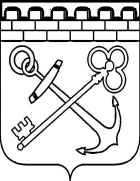 КОМИТЕТ ЛЕНИНГРАДСКОЙ ОБЛАСТИ ПО ТРАНСПОРТУПРИКАЗО внесении изменений в приказ Комитета Ленинградской области по транспорту от 15 января 2021 года №6 «Об установлении смежных межрегиональных автобусных маршрутов регулярных перевозок Ленинградской области в сообщении с городом федерального значения Санкт-Петербургом и признании утратившими силу отдельных приказов управления Ленинградской области по транспорту»В соответствии с пунктом 2.15 Положения о Комитете Ленинградской области по транспорту, утвержденного постановлением Правительства Ленинградской области от 09 ноября 2020 г. №726 «О переименовании управления Ленинградской области по транспорту, об утверждении Положения о Комитете Ленинградской области по транспорту и признании утратившими силу отдельных постановлений Правительства Ленинградской области», приказываю:1. Внести изменения в приложение 1 к приказу Комитета Ленинградской области по транспорту от 15 января 2021 года №6, изложив строку 121 и 138 в новой редакции, согласно приложению к настоящему приказу.3. Контроль за исполнением настоящего приказа оставляю за собой.Председатель Комитета	М.С. ПрисяжнюкПриложениек приказу Комитета Ленинградской области по транспорту от «___»__________ 2021 года №__от «___»__________ 2021 года                              № _____Регистрационный номер маршрутаПорядковый номер маршрута Наименование маршрутаНаименования промежуточных остановочных пунктов по маршруту регулярных перевозок либо наименования поселений или городских округов, в границах которых расположены промежуточные остановочные пунктыНаименования улиц, автомобильных дорог, по которым предполагается движение транспортных средствНаименования улиц, автомобильных дорог, по которым предполагается движение транспортных средствНаименования улиц, автомобильных дорог, по которым предполагается движение транспортных средствПротяженность маршрута регулярных перевозок (км)Протяженность маршрута регулярных перевозок (км)Порядок посадки и высадки пассажировВид регулярных перевозокХарактеристики транспортных средствМаксимальное количество транспортных средств каждого класса, которое допускается использовать для перевозок по маршруту регулярных перевозокДата начала осуществления регулярных перевозокНаименование, место нахождения (для юридического лица), фамилия, имя, отчество, место жительства (для индивидуального предпринимателя), идентификационный номер налогоплательщика, который осуществляет перевозки по маршруту регулярных перевозокИные сведенияРегистрационный номер маршрутаПорядковый номер маршрута Наименование маршрутаНаименования промежуточных остановочных пунктов по маршруту регулярных перевозок либо наименования поселений или городских округов, в границах которых расположены промежуточные остановочные пунктыПрямой путьПрямой путьОбратный путьПрямой путьОбратный путьПорядок посадки и высадки пассажировВид регулярных перевозокХарактеристики транспортных средствМаксимальное количество транспортных средств каждого класса, которое допускается использовать для перевозок по маршруту регулярных перевозокДата начала осуществления регулярных перевозокНаименование, место нахождения (для юридического лица), фамилия, имя, отчество, место жительства (для индивидуального предпринимателя), идентификационный номер налогоплательщика, который осуществляет перевозки по маршруту регулярных перевозокИные сведения12345а5а5б6а6б78910111213121847г. Новая Ладога - г. Санкт-Петербург,ст. метро "Волковская"Новая Ладога - Юшково - Кисельня - Дусьево - Приладожский - Синявино 54 км - г.Санкт-Петербург  г.Новая Ладога: ул.Пионерская – пр.Карла Маркса – ул.Суворова –  а/д Р-21 "Кола" – Санкт-Петербург: ул.Народная – ул.Ивановская – ул.Софийская –  ул.Софийская – ул.Салова – ул.Бухарестская –  Волковский пр. - ул. Касимовскаяг.Новая Ладога: ул.Пионерская – пр.Карла Маркса – ул.Суворова –  а/д Р-21 "Кола" – Санкт-Петербург: ул.Народная – ул.Ивановская – ул.Софийская –  ул.Софийская – ул.Салова – ул.Бухарестская –  Волковский пр. - ул. Касимовскаяул. Касимовская - ул. Грузинская - ул. Средняя - Волковский пр. - ул. Бухарестская - пр. Славы - Ивановская ул. - Народная ул. - а/д Р-21 "Кола" - ул. Суворова - пр. Карла Маркса - ул. Пионерская128,10128,10только в установленных остановочных пунктахпо нерегулируемому тарифуавтобус, средний класс, Евро-4 и выше130.09.2008временно приостановлено движение автобусов138879г. Волхов - г. Санкт-Петербург, ст. метро "Волковская"Волхов - Кисельня - Горгала - Дусьево - Приладожский - г.Санкт-Петербург г.Волхов: ул.Авиационная – ул.Молодежная – пл.Ленина – Кировский пр. – Мурманское ш. – пр.Державина – ул.Юрия Гагарина – ул.Профсоюзов – Привокзальная пл. – ул.Профсоюзов – ул.Юрия Гагарина – ул.Некрасова – а/д 41К-055 Волхов-Кисельня-Черноушево – а/д Р-21 "Кола" – Санкт-Петербург: ул.Народная – ул.Ивановская – ул.Софийская – ул.Салова – ул.Бухарестская –  ул.Камчатская – ул.Касимовскаяул. Касимовская - ул. Грузинская - ул. Средняя - Волковский пр. - ул. Бухарестская - пр. Славы - Ивановская ул. - Народная ул. - а/д Р-21 "Кола" - а/д 41К-055 "Волхов-Кисельня-Черноушево" - ул. Некрасова - ул. Юрия Гагарина - ул. Профсоюзов - Привокзальная пл. - ул. Пофсоюзов - ул. Юрия Гагарина - пр. Державина - Мурманское ш. - Кировский пр. - пл. Ленина - ул. Молодежная - ул. Авиационнаяул. Касимовская - ул. Грузинская - ул. Средняя - Волковский пр. - ул. Бухарестская - пр. Славы - Ивановская ул. - Народная ул. - а/д Р-21 "Кола" - а/д 41К-055 "Волхов-Кисельня-Черноушево" - ул. Некрасова - ул. Юрия Гагарина - ул. Профсоюзов - Привокзальная пл. - ул. Пофсоюзов - ул. Юрия Гагарина - пр. Державина - Мурманское ш. - Кировский пр. - пл. Ленина - ул. Молодежная - ул. Авиационная133,90133,90только в установленных остановочных пунктахпо нерегулируемому тарифуавтобус, средний класс, Евро-4 и выше230.09.2008временно приостановлено движение автобусов